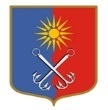 ОТРАДНЕНСКОЕ ГОРОДСКОЕ ПОСЕЛЕНИЕКИРОВСКОГО МУНИЦИПАЛЬНОГО РАЙОНА ЛЕНИНГРАДСКОЙ ОБЛАСТИСОВЕТ ДЕПУТАТОВЧЕТВЕРТОГО СОЗЫВАР Е Ш Е Н И Еот «07» июня 2023 года № 35О проведении публичных слушаний по проекту решения совета депутатов Отрадненского городского поселения Кировского муниципального района Ленинградской области «О внесении изменений и дополнений в Устав Отрадненского городского поселения Кировского муниципального района Ленинградской области» В соответствии с Федеральным законом от 06.10.2003 № 131-ФЗ «Об общих принципах организации местного самоуправления в Российской Федерации», статьями 16, 48 Устава Отрадненского городского поселения Кировского муниципального района Ленинградской области, принятого решением совета депутатов Отрадненского городского поселения Кировского муниципального района Ленинградской области от 19 декабря 2022 года № 75, Порядком организации и проведения публичных слушаний в Отрадненском городском поселении Кировского муниципального района Ленинградской области, утвержденным решением совета депутатов МО «Город Отрадное» от 17 декабря 2020 года № 61 (с изменениями), совет депутатов решил:1. Провести публичные слушания по проекту решения совета депутатов Отрадненского городского поселения Кировского муниципального района Ленинградской области «О внесении изменений и дополнений в Устав Отрадненского городского поселения Кировского муниципального района Ленинградской области» «29» августа 2023 года в 17-00 часов.2. Местом проведения публичных слушаний определить помещение МБУК «КЦ «Фортуна» по адресу: Ленинградская область, Кировский район,        г. Отрадное, ул. Гагарина, д. 1, каб. 30.3. Сформировать рабочую группу по учёту и рассмотрению предложений граждан в составе:Руководитель рабочей группы – Таймасханов Магданбек Гаджиевич;Секретарь рабочей группы – Лысенкова Евгения Александровна;Члены рабочей группы: Иванов Михаил Владимирович; Орлов Максим Анатольевич; Морозов Александр Сергеевич; Емельянова Анна Андреевна; Ченчик Александр Владимирович.4. Рабочей группе на основании поступивших предложений граждан до «31» августа 2023 года подготовить сводный текст поправок для внесения изменений в проект решения совета депутатов Отрадненского городского поселения Кировского муниципального района Ленинградской области «О внесении изменений и дополнений в Устав Отрадненского городского поселения Кировского муниципального района Ленинградской области». 5. Настоящее решение опубликовать одновременно с решениями совета депутатов Отрадненского городского поселения Кировского муниципального района Ленинградской области от «07» июня 2023 года № 33 «Об утверждении проекта решения совета депутатов Отрадненского городского поселения Кировского муниципального района Ленинградской области «О внесении изменений и дополнений в Устав Отрадненского городского поселения Кировского муниципального района Ленинградской области»», от «07» июня 2023 года № 34 «Об утверждении порядка учёта предложений граждан по проекту решения совета депутатов Отрадненского городского поселения Кировского муниципального района Ленинградской области «О внесении изменений и дополнений в Устав Отрадненского городского поселения Кировского муниципального района Ленинградской области» и порядка участия граждан в его обсуждении» в газете «Отрадное вчера, сегодня, завтра», сетевом издании «Отрадное вчера, сегодня, завтра» и на официальном сайте Отрадненского городского поселения Кировского муниципального района Ленинградской области otradnoe-na-neve.ru.Глава муниципального образования                                                 М.Г. ТаймасхановРазослано: совет депутатов, администрация МО «Город Отрадное», МП «УКХ», прокуратура, СМИ, сайт www.otradnoe-na-neve.ru, МБУ «Отрадненская городская библиотека», ГУ ЛО «Государственный институт регионального законодательства».